ПРОТОКОЛ № 17/2021очередного ежегодного Общего собрания членовСаморегулируемой организации Союз проектных организаций «ПроЭк»Дата собрания: 22 апреля 2021 года. Место проведения: г. Москва, Денисовский переулок, д.30, стр. 1, лофт 300Форма проведения очередного ежегодного Общего собрания членов: очная.Время начала и окончания регистрации: 14.00-14.30.Время проведения собрания: 14.30 – 14:55.Форма голосования: открытое.Основание для созыва очередного ежегодного Общего собрания – решение Президиума Саморегулируемой организации Союза проектных организаций «ПроЭк» (Протокол № 1103 от 08 апреля 2021 года).Всего членов высшего органа управления - Общего собрания членов Саморегулируемой организации Союза проектных организаций «ПроЭк» - 965.На собрании присутствовали  674  члена согласно приложению №1.Кворум – 69,8 % собрание правомочно.Кроме членов Саморегулируемой организации Союза проектных организаций «ПроЭк» (далее – Союз), обладающих правом голоса, на собрании присутствовали приглашенные: 1.Утюгов Алексей Сергеевич - Директор Союза;2.Ломтева Елена Петровна – независимый член президиума Союза.3.Гончарук Ольга Павловна- главный бухгалтер Союза.Председательствует на основании пункта 9.14.4 устава Союза Абрамович Игорь Владимирович.Секретарем собрания избрана Яковлева Т.Н.Счетная комиссия избрана в составе:1. Яковлева Татьяна Николаевна2. Токарева Яна АлександровнаГолосовали: «за» -единогласно, «против» - нет, «воздержалось» - нетПОВЕСТКА ДНЯ:1. Об утверждении отчета президиума Союза за 2020 год.2. Об утверждении отчета директора Союза за 2020 год.3. Об утверждении бухгалтерской отчетности Союза за 2020 год.4. Об утверждении аудиторского заключения по бухгалтерской отчетности Союза за 2020 год.5. Об утверждении сметы Союза на 2021 год.6.Утверждение положения о компенсационном фонде возмещения вреда Саморегулируемой организации Союз Проектных Организаций «ПроЭк».7. О признании утратившим силу положения о штрафах, применяемых в Саморегулируемой организации Союз Проектных Организаций «ПроЭк».РАССМОТРЕНИЕ ВОПРОСОВ ПОВЕСТКИ ДНЯПО ПЕРВОМУ ВОПРОСУ:  Слушали: Абрамовича Игоря Владимировича, который доложил о проделанной работе Президиума Союза за отчетный период и предложила утвердить отчет Президиума Союза за 2020 год, признать работу удовлетворительной.Голосовали: «за» - 674, «против» -нет, «воздержалось» -нет.Постановили: Утвердить Отчет Президиума Союза за 2020 год.ПО ВТОРОМУ ВОПРОСУ:Слушали: Утюгова Алексея Сергеевича, который доложил о проделанной исполнительным органом работе за отчетный период. Председатель Общего собрания членов Союза предложил утвердить отчет Директора Союза за 2020 год, признать работу исполнительного органа Союза удовлетворительной.Голосовали: «за» - 674, «против» -нет, «воздержалось» -нет.Постановили: Утвердить Отчет Директора Союза за 2020 год.ПО ТРЕТЬЕМУ ВОПРОСУ:Слушали: Утюгова Алексея Сергеевича, который предложил утвердить бухгалтерскую (финансовую) отчетность Союза за 2020 год. Голосовали: «за» - 674, «против» -нет, «воздержалось» -нет.Постановили: Утвердить бухгалтерскую (финансовую) отчетность Союза за 2020 год.ПО ЧЕТВЕРТОМУ ВОПРОСУ:Слушали: Утюгова Алексея Сергеевича, который представил к утверждению аудиторское заключение по бухгалтерской (финансовой) отчетности Союза за 2020 г. Голосовали: «за» - 674, «против» - нет, «воздержалось» -нет.Постановили: Утвердить аудиторское заключение по бухгалтерской (финансовой) отчетности Союза за 2020 г.ПО ПЯТОМУ ВОПРОСУ:Слушали: Утюгова Алексея Сергеевича, который представил на обсуждение смету доходов и расходов Союза на 2021 г.Голосовали: «за» -674 , «против» - нет, «воздержалось» - нет.Постановили: утвердить смету доходов и расходов Союза на 2021 г.ПО ШЕСТОМУ ВОПРОСУ: Слушали: Утюгова Алексея Сергеевича, который предложил утвердить  Положение о компенсационном фонде возмещения вреда Саморегулируемой организации Союз Проектных Организаций «ПроЭк».Голосовали: «за» - 674 , «против» -нет, «воздержалось» -нет.Постановили: Утвердить Положение о компенсационном фонде возмещения вреда Саморегулируемой организации Союз Проектных Организаций «ПроЭк».ПО СЕДЬМОМУ ВОПРОСУ:Слушали: Утюгова Алексея Сергеевича, который предложил признать утратившим силу Положение о штрафах, применяемых в Саморегулируемой организации Союз Проектных Организаций «ПроЭк».Голосовали: «за» -674 , «против» -нет, «воздержалось» -нет.Постановили: Признать утратившим силу Положение о штрафах, применяемых в Саморегулируемой организации Союз Проектных Организаций «ПроЭк».Докладчик собрания Утюгов А.С. объявил о том, что Общее собрание рассмотрело все вопросы повестки дня. На этом общее собрание объявляется закрытым.ПОДПИСИ:Председатель собрания	                                                                           / Абрамович И.В./                                                                              Секретарь собрания           				                          / Яковлева Т.Н./                                            Приложение №1 к протоколуОчередного ежегодного Общего собрания членов                                                  Саморегулируемой организации                                                                  Союза Проектных организаций «ПроЭк»                                                                                 от 22.04.2021 г. №17/2021Список членов Саморегулируемой организацииСоюза Проектных организаций «ПроЭк»ПОДПИСИ:Председатель собрания	                                                                           / Абрамович И.В./                                                                              Секретарь собрания           				                          / Яковлева Т.Н./САМОРЕГУЛИРУЕМАЯ    ОРГАНИЗАЦИЯ    СОЮЗ ПРОЕКТНЫХ ОРГАНИЗАЦИЙ             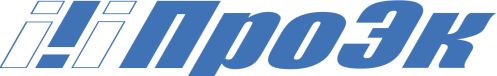 регистрационный номер СРО-П-185-16052013www.sro–proek.ru  Е-mail: sro-proek@mail.ru   105064, г. Москва, Старая Басманная., д. 14/2 стр. 4тел.  8(495)162-61-44№ОПФНаименованиеИННРуководительПрисутствовали    по доверенности1ООО "Экострой-Дон"6125028860ДоверенностьЕрохов А.Н.2ООО "Эл-проект"5053036539ДоверенностьАбрамович И.В.3ООО "Центр пожарной безопасности"5038103981ДоверенностьЕрохов А.Н.4ООО "ПроИнжиниринг"2372008966ДоверенностьАбрамович И. В.5ООО "Авгур-Сервис"3121182590ДоверенностьЕрохов А.Н.6ООО "СтройКомпани"7725766162ДоверенностьЕрохов А.Н.7ООО "Строй Центр Проект"2312217443ДоверенностьЯковлева Т.Н.8ООО «Энергосервис»7811004224ДоверенностьЛеонова Ю.А.9ООО «ДИОРИТ ПРОЕКТ»6315660474ДоверенностьЛеонова Ю.А.10ООО «Северо-Западный институт проектирования»7715933801ДоверенностьАбрамович И.В.11ООО "ПРОИНЖИНИРИНГ"1660218816ДоверенностьЕрохов А.Н.12ООО "СтройМонтаж"2635101622ДоверенностьЕрохов А.Н.13ООО БСтЭ «Гарантия»6658458961ДоверенностьАбрамович И.В.14ООО «СПС»7724610003ДоверенностьАбрамович И.В.15ООО «Микрос Инжиниринг»7719461476ДоверенностьАбрамович И.В.16ООО «ГРАНД КОНСТРУКТИВ»9102020771ДоверенностьЕрохов А.Н.17ООО «КРЕМНЁВ АТЕЛЬЕ»9715302020ДоверенностьЛеонова Ю.А.18ООО «ИГ БиН»7721363388ДоверенностьЕрохов А.Н.19ООО «МК КОНСТРАКШН»5029057062ДоверенностьАбрамович И. В.20ООО «Проектная мастерская»1433022729ДоверенностьАбрамович И.В.21ООО «ПроектПромСтрой»7723928611ДоверенностьАбрамович И.В.22ООО «Град Девелопмент»7708745821ДоверенностьЕрохов А.Н23ООО «ЭКСИМПЛ»7734733029ДоверенностьЕрохов А.Н.24ООО «Таврида Электрик Новосибирск»5405220532ДоверенностьЕрохов А.Н.25ООО «КИ-Партнер»2721105170ДоверенностьЛеонова Ю.А.26ООО «В-колор инжиниринг»6350022562ДоверенностьАбрамович И.В.27ООО «Комплексная ПСК»5321173815ДоверенностьМоскаев А.Н.28АО «ЮжНИИМФ»2315185366ДоверенностьЕрохов А.Н.29ООО «Проектно-сметное бюро Курганинское»2339023036ДоверенностьАбрамович И.В.30ООО «ПРОФИТ ИНЖИНИРИНГ»7734734230ДоверенностьЯковлева Т.Н.31ООО «Атомлайн»5001114024ДоверенностьАбрамович И.В.32ООО «ГНТЦ»6453092755ДоверенностьЯковлева Т.Н.33ООО «Консалтинговый центр Бизнес-информ-анализ»7743029740ДоверенностьЕрохов А.Н.34ООО «МОДУЛЬ»4004400952ДоверенностьАбрамович И.В.35НЧУ «НИИ ОПБ»7710480033ДоверенностьАбрамович И. В.36АО «НПО ГПКО»7726013500ДоверенностьЕрохов А.Н.37ООО «РФК Климат»7717663364ДоверенностьАбрамович И. В.38ООО «ДонГроШахт»6166097742ДоверенностьАбрамович И. В.39ООО «МН Дизайн»7718916040ДоверенностьМоскаев А.Н.40АО «Кондор-Эко»7609012559ДоверенностьАбрамович И.В.41ООО «ЭлектроСветоДинамика»7725852333ДоверенностьАбрамович И. В.42ООО «СТРОЙТЕХЭКСПЕРТ»7116511504ДоверенностьМоскаев А.Н.43ООО «Арсиспро»5405505802ДоверенностьЕрохов А.Н.44ООО «МП»0275904191ДоверенностьАбрамович И. В.45ООО «Строймонтажсервис»1513052567ДоверенностьАбрамович И. В.46ООО «Евростройконсалт»7705729170ДоверенностьЕрохов А.Н.47ООО «СК «ТСМ»2457075866ДоверенностьАбрамович И.В.48ООО «ПРИОРИТЕТ»6234076824ДоверенностьАбрамович И. В.49ООО «Машиностроительный Инжиниринг»7728323909ДоверенностьЯковлева Т.Н.50ООО «Инженерная компания «Монтажград»7718999582ДоверенностьАбрамович И.В.51ООО «СтальПроект»7743840108ДоверенностьАбрамович И. В.52ООО «ВНИИМИРТ Медицина»7720373979ДоверенностьАбрамович И. В.53ООО «АвСиКом»7456020790ДоверенностьАбрамович И. В.54ООО «ИМПРО»7813511847ДоверенностьЯковлева Т.Н.55ООО «ЭкоСтрой»7716867816ДоверенностьЯковлева Т.Н.56ООО «ТЕХНОСТРОЙ»9701044108ДоверенностьАбрамович И.В.57ООО «Контакт-АМ»7701229948ДоверенностьЕрохов А.Н.58ООО «Регион Строй»6316224181ДоверенностьАбрамович И. В.59ООО «БАЗИС-СПБ»7841014082ДоверенностьЕрохов А.Н.60ООО «ИнвестПРОЕКТ»7722835298ДоверенностьМоскаев А. Н.61ООО «АльфаПроект»2902077037ДоверенностьАбрамович И. В.62ООО «ТехПро»2634095630ДоверенностьАбрамович И. В.63ООО «Инстелком»7447219719ДоверенностьМоскаев А. Н.64ООО «Люмсмарт»1658154957ДоверенностьМоскаев А. Н.65ООО «Продвижение»4909092408ДоверенностьЯковлева Т.Н.66ООО «ИнжЭнергоСтрой»7724417747ДоверенностьАбрамович И.В.67ООО «ЕРС»7718989538ДоверенностьМоскаев А. Н.68ООО «СГА-ИНЖИНИРИНГ»0276904363ДоверенностьЛеонова Ю.А.69ООО «ИТР»7801337707ДоверенностьАбрамович И. В.70ООО «НИЦ «АЛЬФА ЭКСПЕРТ ДИАГНОСТИКА»7723905540ДоверенностьАбрамович И.В.71ООО «УМ-05»7721706500ДоверенностьМоскаев А. Н.72ООО «КИ»4253014820ДоверенностьАбрамович И. В.73ООО «Инженерные изыскания»7448145266ДоверенностьАбрамович И. В.74АО «АтомРегионСтрой»7706764931ДоверенностьАбрамович И. В.75ООО «Эталон»9723013079ДоверенностьАбрамович И. В.76ООО «Строй-связь 33»3328476501ДоверенностьЯковлева Т.Н.77ООО «АРС»7730713014ДоверенностьАбрамович И.В.78ООО Противопожарный сервис7736660859ДоверенностьАбрамович И. В.79ООО «ГЕС»5046046818ДоверенностьЯковлева Т.Н.80ООО «ИНЖЕНЕРНЫЙ ЦЕНТР»7713762822ДоверенностьАбрамович И. В.81ООО «Велес Групп»3328015229ДоверенностьАбрамович И. В.82ООО «ЗЭР»8904034470ДоверенностьЕрохов А.Н.83ООО «Гео-Проект»7707698209ДоверенностьМоскаев А. Н.84ООО «СК ОД»7713407874ДоверенностьЯковлева Т.Н.85ООО «СибТехСтрой»5405384957ДоверенностьЯковлева Т.Н.86ООО «МСК-ТРАСТ»7719809019ДоверенностьМоскаев А. Н.87ООО «Мегалит»7810704199ДоверенностьАбрамович И.В.88ИП Тухтаров Нариман Иннатович732812841866ДоверенностьЯковлева Т.Н.89ООО СК «Ремстрой»5053021518ДоверенностьМоскаев А. Н.90ООО «Арсенал»5256089511ДоверенностьЯковлева Т.Н.91ООО «НАТА-Строй»1837008776ДоверенностьЕрохов А.Н92ООО «СЗИК»7810699534ДоверенностьАбрамович И. В.93ООО «СК АгроБау»7731474993ДоверенностьЕрохов А.Н.94ООО «СЭР»4703150832ДоверенностьАбрамович И.В.95ООО «ВВСВОДА»9729120662ДоверенностьЯковлева Т.Н.96ООО «Фобос-Строй»6501265030ДоверенностьМоскаев А. Н.97ООО «ГостСтрой-72»7203380858ДоверенностьЯковлева Т.Н.98ООО «АСК «КАСКАД»7720363307ДоверенностьЕрохов А.Н.99ООО «Проектсервис»0326511219ДоверенностьАбрамович И.В.100ИП Ляшков А.Н.651300313420ДоверенностьАбрамович И.В.101ООО «ПКБ «Инновация»7716742408ДоверенностьМоскаев А. Н.102ООО «НПРЦ»7802368539ДоверенностьАбрамович И. В.103ООО «БелЭнергоПроект»3123226797ДоверенностьМоскаев А. Н.104ООО «Инжиниринговые системы»7710881980ДоверенностьМоскаев А. Н.105ООО «ИТК Френкеля»5903122217ДоверенностьАбрамович И.В.106ООО «ТТ-СТАНДАРТ+»7727333407ДоверенностьМоскаев А. Н.107ООО «Стротекс»6318243052ДоверенностьЯковлева Т.Н.108ООО «ГазСтройИнвест»0276146864ДоверенностьМоскаев А. Н.109ООО «Научно-исследовательский и проектный институт 8»4028065333ДоверенностьЯковлева Т.Н.110ООО «Термаль Сервис Плюс»3123338035ДоверенностьМоскаев А. Н.111ООО «СК Викинг-С»6670379868ДоверенностьЛеонова Ю.А.112ООО «ПО Энергожелезобетонинвест»7716618190ДоверенностьМоскаев А. Н.113ООО «АЛТАЙ-ТЕНТ»2225078730ДоверенностьАбрамович И. В.114ООО ПМ «Тандем»2727007309ДоверенностьЕрохов А.Н.115ООО «ОРБИТА»4205330494ДоверенностьМоскаев А. Н.116ООО «ЛЕАЛ»9102020605ДоверенностьАбрамович И. В.117ООО «НИЦ им. Д.И. Менделеева»9729168819ДоверенностьМоскаев А. Н.118ООО «Проектное мышление»7719197976ДоверенностьМоскаев А. Н.119ООО НИЦ «Мосты»9715310783ДоверенностьМоскаев А. Н.120ООО «ИЦ «Интегра»1658128795ДоверенностьАбрамович И.В.121ООО «Эвриал»5012061335ДоверенностьАбрамович И. В.122АО «ЛСЦ ПИИ «МИКРО»7732109390ДоверенностьАбрамович И. В.123ООО «Спектр»7718775198ДоверенностьЛеонова Ю.А.124ООО «ПКБ Компании Кебъ»5003053360ДоверенностьАбрамович И. В.125ООО «СтройСервис»7713719714ДоверенностьМоскаев А.Н.126ООО «Строй Центр»3525233515ДоверенностьМоскаев А. Н.127ООО ПК «Лидер»1650279619ДоверенностьАбрамович И. В.128ООО «АЙ ЭМ БУЛЛ КОНСТРАКШН»7731372247ДоверенностьАбрамович И. В.129ООО М «НИЦ МиС»7714966995ДоверенностьМоскаев А. Н.130ООО «ГИЛЬДИЯ СОВРЕМЕННЫХ ПРОЕКТОВ»5027209947ДоверенностьЕрохов А.Н.131ООО «КАМСТО»1650245641ДоверенностьЛеонова Ю.А.132ООО «ОКС»5504122776ДоверенностьЕрохов А.Н.133ООО «МУЛЬТИ СЕРВИС СВЯЗЬ ПРОЕКТ»7722833692ДоверенностьЛеонова Ю.А.134ООО «Артифекс»2130102215ДоверенностьАбрамович И.В.135ООО «КОМПЭКС»7734180800ДоверенностьЛеонова Ю.А.136ООО «Юнидрафт»7725414097ДоверенностьЛеонова Ю.А.137ООО «Прогресс Лифт»7733615696ДоверенностьМоскаев А.Н.138ИП Рыбак А.Р.245726226199ДоверенностьАбрамович И. В.139ООО «Интеграл НТ»5254482967ДоверенностьЕрохов А.Н.140ООО «ТИАМАТ- проект»7701951790ДоверенностьЕрохов А.Н141ООО «СМИ»2130107252ДоверенностьВеликодная Е.Н.142ООО  «ЭРМОН»7725698610ДоверенностьЛеонова Ю.А.143ООО «КОМПЛЕКТТЕПЛОЭНЕРГО»9723031896ДоверенностьАбрамович И. В.144ООО «СахалинСтройПроект»6501275448ДоверенностьАбрамович И.В.145ООО «Центр пожарной безопасности»4101143429ДоверенностьЕрохов А.Н.146ООО «ВИТМАР»6950147475ДоверенностьЛеонова Ю.А.147ООО «Объект-Эксперт»4401155344ДоверенностьЕрохов А.Н.148ООО «СГТ»9701056015ДоверенностьЕрохов А.Н.149ООО «Строй Телеком»6318004287ДоверенностьАбрамович И.В.150ООО «СтройКомплекс»7202182525ДоверенностьЛеонова Ю.А.151ООО «ОВК-Строй»3525346580ДоверенностьАбрамович И.В.152ООО «Эйчси проджект»7725834334ДоверенностьЕрохов А.Н.153ООО НПО «РТС»7453099174ДоверенностьЯковлева Т.Н.154ООО «ТЕПЛОТЕХСЕРВИС»7415053588ДоверенностьЕрохов А.Н.155ООО «Проектное бюро Аргос»7735168443ДоверенностьЕрохов А.Н.156ООО «Научно-Реставрационное Объединение»7718791873ДоверенностьАбрамович И.В.157ООО «БОН»7727778131ДоверенностьАбрамович И. В.158ООО «Корпорация Безопасности»6658501254ДоверенностьЕрохов А.Н.159ООО «СТРОЙПЛЮС»5074048422ДоверенностьЕрохов А.Н.160ООО «ЛНСЭ»6449059650ДоверенностьЕрохов А.Н.161ООО «ПроАльянс»6166066631ДоверенностьЕрохов А.Н.162ООО «ТСТ Групп»5044080933ДоверенностьЯковлева Т.Н.163ООО «СТРОЙВЕНТЭЛ»7728323578ДоверенностьЕрохов А.Н.164ООО «СИТИ СЕКТОР»7706813018ДоверенностьЯковлева Т.Н.165ООО «ИМАРАЛ»7704360041ДоверенностьЯковлева Т.Н.166ООО «ИВЛИОН ИНЖИНИРИНГ»9723043771ДоверенностьЯковлева Т.Н. 167ООО «Столичный стиль»7734652980ДоверенностьЕрохов А.Н.168ООО «ИТЭК»7718699370ДоверенностьЕрохов А.Н.169ООО «Газпромнефть-КС»5501177142ДоверенностьЯковлева Т.Н.170ООО «Проперти М»7802487624ДоверенностьЯковлева Т.Н.171ООО «ХОЛОДПРЕСТИЖ»7718557224ДоверенностьЕрохов А.Н.172ООО «ИНЖЕНЕР-СЕРВИС»9729154492ДоверенностьЕрохов А.Н.173ИП Сигов Андрей Николаевич181500882772ДоверенностьЕрохов А.Н.174ИП Дондуков Виталий Викторович650111293248ДоверенностьЕрохов А.Н.175ООО «КОМПЛЕКССТРОЙ»7707659351ДоверенностьЯковлева Т.Н.176АНО  «ЛЭКСАН»7703433642ДоверенностьЕрохов А.Н.177ООО «МсП Элефант»7734046971ДоверенностьЕрохов А.Н.178ООО «СК»3304025845ДоверенностьЯковлева Т.Н.179ООО «НТЦ Сфера»7717788613ДоверенностьЯковлева Т.Н.180ООО «СПМК»5311008724ДоверенностьЯковлева Т.Н.181ООО «ДЭКС»7725495900ДоверенностьАбрамович И.В.182ООО «Ивит-Строй»5032261639ДоверенностьЕрохов А.Н.183ООО «Максимум»9110022268ДоверенностьЯковлева Т.Н.184ООО «АЙ 'Н' ДИ»7603062345ДоверенностьЯковлева Т.Н.185ООО «СИНОПСИС»7725826894ДоверенностьЯковлева Т.Н.186ООО «УМНЫЙ КЛИМАТ ДИСТРИБЬЮШН»7734368792ДоверенностьАбрамович И. В.187ООО «Премиум Стоун»7704645520ДоверенностьЕрохов А.Н.188ООО «АйТи Энерджи Сервис»7729403949ДоверенностьЕрохов А.Н.189ООО АЭПЦ «СПЕКТР»2223605807ДоверенностьЕрохов А.Н.190ООО «Элеком Групп»7733898028ДоверенностьЕрохов А.Н.191ООО «АГСП»7203370391ДоверенностьЕрохов А.Н.192ООО «АрхиГард»7725498749ДоверенностьМоскаев А. Н.193ООО «ЮЛА-ПРОДЖЕКТ»2309155726ДоверенностьМоскаев А. Н.194ООО «УГП»8904077682ДоверенностьАбрамович И.В.195ООО «Эф Ди Эй»9718116223ДоверенностьМоскаев А. Н.196ООО «Промспецстрой»7729449950ДоверенностьМоскаев А. Н.197ООО «МСК»7727797631ДоверенностьАбрамович И.В.198ИП Гаврилович В.Ю.772142893300ДоверенностьМоскаев А. Н.199ЗАО «НПЦ «АТ Транс»6659222736ДоверенностьЕрохов А.Н.200ООО «СТРОЙКОМПЛЕКТ-М»7718695457ДоверенностьМоскаев А.Н.201ООО «Конвент-СТ»5045046526ДоверенностьЯковлева Т.Н.202ООО «Промгазинжиниринг»7728370070ДоверенностьЕрохов А.Н.203ООО АПЦ «Щёлковский»5050112887ДоверенностьЕрохов А.Н.204ООО «Строймаксимум»6659127867ДоверенностьАбрамович И. В.205ООО «Р-ИНЖИНИРИНГ»7720831629ДоверенностьМоскаев А. Н.206ООО «ДИЗАЙНСТРОЙ»9710029160ДоверенностьЕрохов А.Н.207ООО ЗЛК «Декор»5246042313ДоверенностьЕрохов А.Н.208ИП Перин Геннадий Георгиевич246501922505ДоверенностьАбрамович И.В.209ООО «ТехГрадПроект»9731016764ДоверенностьАбрамович И.В.210ООО «Империал Проект»9731016838ДоверенностьЕрохов А.Н.211ООО «АтомСвет Энергосервис»7714857844ДоверенностьАбрамович И.В.212ООО «СК»3664223659ДоверенностьЕрохов А.Н.213ООО «МС Групп»2902071081ДоверенностьЕрохов А.Н.214АО «ПАРАДОКС»7709682388ДоверенностьМоскаев А. Н.215ООО «Реал Тайм»7728454556ДоверенностьЕрохов А.Н.216ООО «НИЦ ТСО»7704459731ДоверенностьЕрохов А.Н.217ООО «НСК-ЭКСПЕРТ ГРУПП»5404082030ДоверенностьЕрохов А.Н.218ООО «ИСО «ВЕРШИНА»2222814822ДоверенностьЕрохов А.Н.219ООО «Промстандарт»2502007388ДоверенностьЕрохов А.Н.220ООО «РОНИНТЕКС-ПРОЕКТ»7713461705ДоверенностьЕрохов А.Н.221ООО «Ачим Девелопмент»8904075533ДоверенностьЕрохов А.Н.222ООО «АКАДЭКС»3665801165ДоверенностьЕрохов А.Н.223ООО «Гарантия»6518007817ДоверенностьЕрохов А.Н.224ООО «НАРОСТРОЙ»5047142176ДоверенностьАбрамович И. В.225ООО «ЭНЕРГО-СТАНДАРТ»5044092664ДоверенностьАбрамович И.В.226ООО «АЛЬЯНС»7714912615ДоверенностьМоскаев А. Н.227ООО «Система-Строй»7751145450ДоверенностьЕрохов А.Н.228ООО «Иннова Сервис»5024132189ДоверенностьЕрохов А.Н.229ООО «НПК «МЕРИДИАН»7730707282ДоверенностьМоскаев А. Н.230ООО «КСМ-1»7734382500ДоверенностьЕрохов А.Н.231ООО «Лифт Комплекс»9718112564ДоверенностьАбрамович И.В.232ООО ПКО «СПЕЦМОНТАЖАВТОМАТИКА»3662005736ДоверенностьЕрохов А.Н.233ООО ЯХМ «Реставратор»7604089340ДоверенностьЕрохов А.Н.234ООО «ПТ-Проект»7736673752ДоверенностьЕрохов А.Н.235ООО «НЭОО «ЭКСПЕРТ»6165144407ДоверенностьЛеонова Ю.А.236ООО СК «ТехСпецСтрой»5024183190ДоверенностьЕрохов А.Н.237ООО «СП-Строй»5047220441ДоверенностьЕрохов А.Н.238ООО «НПО «РемСтрой»7727341976ДоверенностьЕрохов А.Н.239ООО «Олимп»9701119610ДоверенностьЕрохов А.Н.240ООО «ПОЖСТРОЙСЕРВИС»7736259012ДоверенностьЕрохов А.Н.241ООО «Техстрой»6950216009ДоверенностьЕрохов А.Н.242ООО «ПЛАНБАУ»5075036388ДоверенностьЕрохов А.Н.243ООО «ТехСтройЭксперт»9729274863ДоверенностьЕрохов А.Н.244ИП Андриященко Георгий920455347726ДоверенностьМоскаев А. Н.245ООО «ФИНАНС-СТРОЙ»0326503176ДоверенностьМоскаев А. Н.246ООО «Альфа Альянс»7203432619ДоверенностьЛеонова Ю.А.247ООО «Видеоглаз Проект»7719828389ДоверенностьЕрохов А.Н.248ООО «КПО-Электро»7724733598ДоверенностьМоскаев А. Н.249ООО «КрымГидроПроект»9108122970ДоверенностьМоскаев А.Н.250ООО «Дон-Проект»7725415277ДоверенностьЕрохов А.Н.251ИП Фоминов Сергей Сергеевич502711892002ДоверенностьМоскаев А. Н.252ООО «ОКБ СХМ Технатон»7720197272ДоверенностьАбрамович И.В.253ООО Градостроительный институт «Грогорпроект»7717545650ДоверенностьЯковлева Т.Н.254ООО «Файнлайн дизайн»7728885880ДоверенностьЕрохов А.Н.255ООО «Диджитал Айс»7707850478ДоверенностьЕрохов А.Н.256ООО «Геолинк Ньютек»7710494607ДоверенностьЕрохов А.Н.257ООО «Инженерные технологии»5043047740ДоверенностьЛеонова Ю.А.258ООО «ИКФ»7718966837ДоверенностьЕрохов А.Н.259ООО «АРС»7724436891ДоверенностьЕрохов А.Н.260ООО «ДИАЛ СЕРВИС»5045054710ДоверенностьЕрохов А.Н.261ИП ЗУБАЛЬ ПАВЕЛ БОГДАНОВИЧ772072553555ДоверенностьЕрохов А.Н.262ООО «СВСиУ»7719480655ДоверенностьЕрохов А.Н.263ООО «Тэсмострой»7743802670ДоверенностьЯковлева Т.Н.264ООО «ПРОСПЕКТ»7724421084ДоверенностьЛеонова Ю.А.265ООО ЧОО «ФОРТ»0269999117ДоверенностьЕрохов А.Н.266ООО «БТИ»6319174563ДоверенностьЛеонова Ю.А.267ООО «НОВЫЕ ГОРИЗОНТЫ»5047113094ДоверенностьЕрохов А.Н.268ООО «Химспецстрой»4401177468ДоверенностьЛеонова Ю.А.269ООО «АУРУМ»7704439358ДоверенностьЛеонова Ю.А.270ЗАО «МЕТАЛЛСТРОЙИНВЕСТ»7701122183ДоверенностьЕрохов А.Н.271ООО «Энерговодпроект»6163106533ДоверенностьЛеонова Ю.А.272ООО «Промэнерго»6163107061ДоверенностьЕрохов А.Н.273ООО «МПО «Регион»7723332804ДоверенностьЛеонова Ю.А.274ООО «Палп-Строй»3811121033ДоверенностьЕрохов А.Н.275ООО «ЮНАД»7728459963ДоверенностьЕрохов А.Н.276АО АИСФеР5076008986ДоверенностьЕрохов А.Н.277ООО «СТРОЙИНЖПРОЕКТ»9715341862ДоверенностьЛеонова Ю.А.278ООО «ИНФОМАТ»1655187496ДоверенностьЕрохов А.Н.279ООО «АТХС»3662269062ДоверенностьЯковлева Т.Н.280ООО «ГЕОИНЖИНИРИНГСЕРВИС»2014018805ДоверенностьЕрохов А.Н.281ООО «ЭМС»7715464194ДоверенностьАбрамович И.В.282ООО «НСК СтройГарант»7727406550ДоверенностьЛеонова Ю.А.283ООО «ППР СТАНДАРТ»7720438369ДоверенностьЕрохов А.Н.284ИП Чумаков Сергей Дмитриевич632121265201ДоверенностьЕрохов А.Н.285ООО «ИнСет»7733338724ДоверенностьАбрамович И.В.286ООО «ПИРССТРОЙ»5030040257ДоверенностьЛеонова Ю.А.287ООО «ЭКОТРАСТ»3664216108ДоверенностьЕрохов А.Н.288ООО «КОМИНТЕК»7731430481ДоверенностьЕрохов А.Н.289ООО «АРХ-Проект»2721123517ДоверенностьЕрохов А.Н.290ООО «СИТИСИНКИНГ»9909398963ДоверенностьЕрохов А.Н.291ООО «РТС»5906083397ДоверенностьЕрохов А.Н.292ООО «Мосинжком»7727413814ДоверенностьЕрохов А.Н.293ООО «ЛАЭР»7720790517ДоверенностьЕрохов А.Н.294ООО «СМАРТКОМСЕРВИС»6318018716ДоверенностьЕрохов А.Н.295ООО «Верта»6501253780ДоверенностьЛеонова Ю.А.296ООО «Радонеж»6924011446ДоверенностьЕрохов А.Н.297ООО «МонолитМонтаж»7730699352ДоверенностьЕрохов А.Н.298ООО «КАРЛЕН»0304006237ДоверенностьЕрохов А.Н.299ООО «ИНТЕХ»7713462794ДоверенностьЕрохов А.Н.300ООО «Конструктив»7705527046ДоверенностьЛеонова Ю.А.301ООО «ОСК»5254485478ДоверенностьЕрохов А.Н.302ООО «МК ГРУПП»7714926093ДоверенностьЕрохов А.Н.303АО «Русперфоратор»7704218341ДоверенностьЕрохов А.Н.304ООО «ТЕРМОТЕХНИКА»7710910085ДоверенностьЕрохов А.Н.305ООО «ВладПлюс»2540098450ДоверенностьЕрохов А.Н.306ООО «Строй-Инжиниринг»5047183648ДоверенностьЕрохов А.Н.307ООО «Дензо»7714443508ДоверенностьЛеонова Ю.А.308ООО «Компрессор»7116129366ДоверенностьЕрохов А.Н.309ООО «Вексиллум-Крым»9102235209ДоверенностьЕрохов А.Н.310ООО «ПЕРВАЯ КОЛЛЕГИЯ АРХИТЕКТОРОВ»7131002318ДоверенностьЕрохов А.Н.311ООО «СЭ»7802685866ДоверенностьЕрохов А.Н.312ООО «Элметро-Инжиниринг»7448109853ДоверенностьЕрохов А.Н.313ООО «СТРОЙ-КОНТИНЕНТ»6167077555ДоверенностьЕрохов А.Н.314ООО «Строй-ресурс»0277919570ДоверенностьЕрохов А.Н.315ООО «Эффективные решения»5805013918ДоверенностьЕрохов А.Н.316ООО «КОНЦЕПТ ВИЖН»5010055223ДоверенностьЕрохов А.Н.317ООО «ИКС»7728469778ДоверенностьЕрохов А.Н.318ООО «МГРУПП»7743501923ДоверенностьЕрохов А.Н.319ФБУ«Ростест-Москва»7727061249ДоверенностьЕрохов А.Н.320ООО «НВП-ЭНЕРГО»3906360181ДоверенностьЕрохов А.Н.321ООО АПИ «Колизей»2801184434ДоверенностьЯковлева Т.Н.322ООО «СТК»7743301508ДоверенностьЯковлева Т.Н.323ООО «Верные решения»5022052379ДоверенностьЕрохов А.Н.324ООО НИЦ «ВЕКТОР»6323074113ДоверенностьЕрохов А.Н.325ООО «НМС-Групп»7603051914ДоверенностьЕрохов А.Н.326ООО «СТРОЙРЕСТАВРАЦИЯ»7713402611ДоверенностьЕрохов А.Н.327ООО «САХАЛИН-ТЕХНОЛОДЖИ»6501300736ДоверенностьЕрохов А.Н.328ООО «РСК Сатурн»6316115168ДоверенностьЕрохов А.Н.329ИП Дианов И. В.720318348610ДоверенностьЕрохов А.Н.330ООО «СтройТехСервис»7709479280ДоверенностьЕрохов А.Н.331ИП Слесарчук М.Г.920358021655ДоверенностьЕрохов А.Н.332ООО «КРЕС»9718136928ДоверенностьЕрохов А.Н.333ООО «Константа»7721653954ДоверенностьЕрохов А.Н.334ООО РСП «ВИТТА»7725015374ДоверенностьЕрохов А.Н.335ООО «НЖС»7728420282ДоверенностьЕрохов А.Н.336ООО «РЕНЕРО»7713774031ДоверенностьЕрохов А.Н.337ООО «Проектные технологии»7606109665ДоверенностьАбрамович И.В.338ООО «СК Партнер»7725493941ДоверенностьЕрохов А.Н.339ООО «ГИСГЕО»7452133111ДоверенностьЕрохов А.Н.340ООО «Соникс Групп»9723084295ДоверенностьЕрохов А.Н.341ООО «СМАРТ инжиниринг»7714794369ДоверенностьЕрохов А.Н.342ООО «МСК-Сервис»7728467820ДоверенностьЕрохов А.Н.343ООО «Сегмент»9701111643ДоверенностьЕрохов А.Н.344ООО «ГарантПРОЕКТ»7116132256ДоверенностьЕрохов А.Н.345ООО «Интайм-Проект»5024196231ДоверенностьЕрохов А.Н.346НАО «Кубаньгазификация»2308138460ДоверенностьЕрохов А.Н.347ООО «АЛЬЯНССТРОЙРЕСУРС»3849070451ДоверенностьЯковлева Т.Н.348ОАО  «ТД ЦУМ»7707073366ДоверенностьЕрохов А.Н.349ООО «КомплИТех»7702428167ДоверенностьЕрохов А.Н.350ООО «МОДУЛЬ»7707846344ДоверенностьЕрохов А.Н.351ООО «Титан-М-Томск»7017302588ДоверенностьЯковлева Т.Н.352ООО «Гелиос»7729604162ДоверенностьЕрохов А.Н.353ООО «ПЛАНЕР»7714444371ДоверенностьЕрохов А.Н.354ООО «Куубер ГК»7708256235ДоверенностьМоскаев А.Н.355ООО «СтройКомЭнерго»7724949276ДоверенностьЕрохов А.Н.356ООО «Атомспецстрой»7536158377ДоверенностьЕрохов А.Н.357ООО «ЭНЕРГОСЕТИ»9721059568ДоверенностьЕрохов А.Н.358ООО «Контур Строй»5024109302ДоверенностьЕрохов А.Н.359ООО «Маркетингпроект»5402047872ДоверенностьЕрохов А.Н.360ООО «Юг-Партнёр»2312234791ДоверенностьЕрохов А.Н.361ООО «А-Проект»9715347783ДоверенностьЕрохов А.Н.362ООО «ВодСтройПроект»5047219630ДоверенностьЕрохов А.Н.363ООО «СК Инженерный центр»5018181773ДоверенностьЕрохов А.Н.364ИП Павленко А. Г.790102646456ДоверенностьЕрохов А.Н.365ООО «ГК Гост»7709926387ДоверенностьЕрохов А.Н.366ООО «Андженг Инжиниринг»6671096189ДоверенностьЕрохов А.Н.367ИП Гергель К. А.773211356319ДоверенностьЯковлева Т.Н.368ООО «Коммунальник»0201000466ДоверенностьЕрохов А.Н.369ООО «Ваша БЕЗОПАСНОСТЬ»1656052847ДоверенностьЕрохов А.Н.370ООО «ПРОКСИС»7447149074ДоверенностьЕрохов А.Н.371ООО «ПГСС»8904088490ДоверенностьЯковлева Т.Н.372ООО «ЧС»7702468265ДоверенностьЕрохов А.Н.373ООО «АРХИСТРОЙ»7719491689ДоверенностьЕрохов А.Н.374ООО ПК «СпецПроект»7203452284ДоверенностьЕрохов А.Н.375ООО «СтройРеставрация»5047209663ДоверенностьЯковлева Т.Н.376ООО «Дальстройбизнес»2540169083ДоверенностьЯковлева Т.Н.377ООО «ИННСТРОЙПРОЕКТ»7714447365ДоверенностьЕрохов А.Н.378ООО «СНАБАЛЬЯНССТРОЙ»1433023345ДоверенностьЕрохов А.Н.379ООО «Истком»5407484386ДоверенностьАбрамович И. В.380ООО «ОДПР»6164109537ДоверенностьЕрохов А.Н.381ООО «НСИ-ТЕЛЕКОМ»7704846770ДоверенностьЕрохов А.Н.382ООО «Строитель»8901017773ДоверенностьЯковлева Т.Н.383ИП Клочков А. В.772919497361ДоверенностьЯковлева Т.Н.384ООО «НТС»9701095543ДоверенностьЕрохов А.Н.385ИП Марковская Е. А.645054899427ДоверенностьЕрохов А.Н.386ООО «Главное управление проектами»7723405844ДоверенностьЕрохов А.Н.387ООО «ССП»7727808756ДоверенностьЕрохов А.Н.388ООО «ГК Империя»7709891590ДоверенностьЕрохов А.Н.389ООО «Аваллон»6501242153ДоверенностьЯковлева Т.Н.390ООО «АКВАТЕЛ»9729012900ДоверенностьЕрохов А.Н.391ООО «МЬЮЗИК ИНЖИНИРИНГ»1655280181ДоверенностьЕрохов А.Н.392ООО «Прогресс-Р»2310079300ДоверенностьЕрохов А.Н.393ООО «НТСМ»8603198901ДоверенностьЯковлева Т.Н.394ООО «ИТЭК»8620021005ДоверенностьЯковлева Т.Н.395ООО «Армада Холдинг»5074026980ДоверенностьЕрохов А.Н.396ООО «РЭСТО»7701869793ДоверенностьЕрохов А.Н.397ООО «АСК «Тандем +»5010056354ДоверенностьЕрохов А.Н.398ООО «КРИСТОН-К»7725316710ДоверенностьЕрохов А.Н.399ИП Малыхин Антон Сергеевич366415160506ДоверенностьЕрохов А.Н.400ООО «АВАНГАРД»7728466833ДоверенностьЕрохов А.Н.401ООО «НОРТ»9715345867ДоверенностьЕрохов А.Н.402ООО «Главпроект»6318031971ДоверенностьЕрохов А.Н.403ООО «ПАРАЛЛЕЛЬ»5032300782ДоверенностьЕрохов А.Н.404ООО «Аурум»7726727102ДоверенностьЯковлева Т.Н.405ООО «НПО «ПИС»7716928522ДоверенностьЕрохов А.Н.406АО «Кросс технолоджис»7707756806ДоверенностьЕрохов А.Н.407ООО «ПМК Альфа»9701101652ДоверенностьЯковлева Т.Н.408ООО «Профнастрой»5001110439ДоверенностьЕрохов А.Н.409ООО «АйкьюЭколоджи»3811028242ДоверенностьЯковлева Т.Н.410ООО «ОЧИСТНЫЕ СООРУЖЕНИЯ»5027261425ДоверенностьЯковлева Т.Н.411ООО Технический центр «ПожСервис»7107500418ДоверенностьЕрохов А.Н.412ООО «ТЭС»2308266504ДоверенностьЕрохов А.Н.413ООО «БИР СпецКровПроект»9718122812ДоверенностьЕрохов А.Н.414ООО «Системы Безопасности»9718023152ДоверенностьЕрохов А.Н.415ООО «Джи Пи Инжиниринг»7838458899ДоверенностьЯковлева Т.Н.416ООО «НПК Энергоэффект»6658349803ДоверенностьЕрохов А.Н.417ООО «СТРОЙТРАНС»5609180920ДоверенностьЯковлева Т.Н.418ООО «ИНТОКУ»7704489895ДоверенностьЯковлева Т.Н.419ООО «Проектное бюро Гущенко и Соколов»3811460251ДоверенностьЯковлева Т.Н.420АО «СИБЮГСТРОЙ»6165029387ДоверенностьМоскаев А.Н.421ООО «Монтажстрой»7733731815ДоверенностьЕрохов А.Н.422ООО «СУ ЯрСталь»7602137929ДоверенностьЕрохов А.Н.423ООО «ПРИЗМА»0276943683ДоверенностьЕрохов А.Н.424ООО СКФ «АРГО»5717001381ДоверенностьЕрохов А.Н.425ООО «Стек»5016002108ДоверенностьЕрохов А.Н.426АО «ЛЗОС»5026000300ДоверенностьЯковлева Т.Н.427ООО МСК "Паритет"7708353782ДоверенностьЕрохов А.Н.428ООО «ПромСтройСервис»6950032675ДоверенностьЕрохов А.Н429ООО «Грис»2352051804ДоверенностьЕрохов А.Н430АО «НЕФТЕПРАКТИКА»2311287310ДоверенностьМоскаев А.Н.431ООО «Тех-Проект»0326538161ДоверенностьЯковлева Т.Н.432ООО «АКД-Проект»5405025193ДоверенностьЯковлева Т.Н.433ООО «Токмэн»2543044734ДоверенностьАбрамович И. В.434ООО «ОмскГеоПроект»5503182250ДоверенностьЯковлева Т.Н.435ООО «Спектр-С»2635230427ДоверенностьЯковлева Т.Н.436ООО «РГ-Девеломпент»7729760588ДоверенностьЧекордова Т.А.437ООО «Бошунг-Рус»5047103385ДоверенностьМоскаев А.Н.438ООО «НТЦ «ДАНЭКС»1660314661ДоверенностьЯковлева Т.Н.439ООО «Гефест»1658219876ДоверенностьМоскаев А.Н.440ООО «Газовик»3458001227ДоверенностьАбрамович И. В.441ООО «ЭнергоСтрой»7720450260ДоверенностьЯковлева Т.Н.442ООО «ЛАБИРИНТ»7720446151ДоверенностьЯковлева Т.Н.443ООО «Гарт»5404361210ДоверенностьЯковлева Т.Н.444ООО «ПТК Инжиниринг»7720392227ДоверенностьЯковлева Т.Н.445ООО «НЭМЗ»7842027574ДоверенностьМоскаев А.Н.446ООО «СИБ»5405414231ДоверенностьМоскаев А.Н.447ООО «Комьюнит Сервис»7715408023ДоверенностьЯковлева Т.Н.448ООО «ЭТС»7412015016ДоверенностьМоскаев А.Н.449ООО «ЭкоТрансСтройПроект»9717075550ДоверенностьЯковлева Т.Н.450ООО «Принт М»7709971319ДоверенностьАбрамович И. В.451ОАО «ЭНЕРГОМАШ»5318000280ДоверенностьМоскаев А.Н.452ООО «СГ ИННОВАЦИЯ»7724374540ДоверенностьАбрамович И. В.453ООО «Гидрология»7731147548ДоверенностьЯковлева Т.Н.454ООО «Д2»7707661897ДоверенностьЯковлева Т.Н.455ООО «КРЕС»7733340138ДоверенностьЯковлева Т.Н.456ИП Фолбер Богуслав621508530009ДоверенностьЯковлева Т.Н.457АО «Центр технологического развития»7733344975ДоверенностьЯковлева Т.Н.458ООО «ЭНЕРГО-РЕСУРС»7814657327ДоверенностьЯковлева Т.Н.459ООО «ГК ИМСАТ»7838060699ДоверенностьЯковлева Т.Н.460ООО «Земля-АХА»5904354250ДоверенностьАбрамович И. В.461ООО «Высота-СИЗ»6315021301ДоверенностьЯковлева Т.Н.462ООО ГК «ЗАВОД КРИОГЕННОГО ОБОРУДОВАНИЯ»6150098780ДоверенностьЯковлева Т.Н.463ООО «СГО»7726521856ДоверенностьЯковлева Т.Н.464ООО «СТРОЙ инвест»6732075340ДоверенностьЯковлева Т.Н.465ООО «АТ-АРХПРОЕКТ»4025453994ДоверенностьМоскаев А.Н.466ООО «ТехИнжиниринг+»5407498533ДоверенностьЯковлева Т.Н.467ООО «ЗПК»7536174629ДоверенностьЯковлева Т.Н.468ООО «Авангард-Строй»7814527416ДоверенностьМоскаев А.Н.469ООО «ИНСПРО»7743934268ДоверенностьЯковлева Т.Н.470ООО «ТЕХНОГРАД»5043062667ДоверенностьЯковлева Т.Н.471ООО «СЭМ»7719484667ДоверенностьМоскаев А.Н.472ООО «ВИС»7813634743ДоверенностьЯковлева Т.Н.473ООО «ГрадПроект»7203195559ДоверенностьМоскаев А.Н.474ООО «Регионпромкомплект»7448146968ДоверенностьЯковлева Т.Н.475ООО «Стройзащита»1655385730ДоверенностьЯковлева Т.Н.476ООО «РАМИКО-М»5017121108ДоверенностьАбрамович И. В.477ООО «Технологии Безопасности»4221028996ДоверенностьМоскаев А.Н.478ООО «КАНДЕЛА»7813190424ДоверенностьАбрамович И. В.479ООО «КадастрГеоПроект»7726440300ДоверенностьЯковлева Т.Н.480ООО «СПП-Центр»7720357511ДоверенностьЯковлева Т.Н.481ИП Гайказов Михаил Николаевич774332470057ДоверенностьМоскаев А.Н.482ИП Афанасьев Олег Вячеславович230808249931ДоверенностьЯковлева Т.Н.483ООО «Стар-Инжиниринг»2462067162ДоверенностьМоскаев А.Н.484ООО «СЕРВИС ЛЮКС»2366003487ДоверенностьЯковлева Т.Н.485ИП Полухин Е. В.773321820702ДоверенностьЯковлева Т.Н.486ООО «РАПИР»7814677186ДоверенностьЯковлева Т.Н.487ООО «АлтексПро»7728722942ДоверенностьЯковлева Т.Н.488ООО «ВЫСОТА»2723177363ДоверенностьМоскаев А.Н.489ООО «Геосити»5404397738ДоверенностьАбрамович И. В.490ФГУП УС-3 ФСИН России0326004106ДоверенностьМоскаев А.Н.491ООО «ЭлектроГород»6678019190ДоверенностьЯковлева Т.Н.492ООО «ИРБИС»7720631450ДоверенностьЯковлева Т.Н.493ООО «ИЦ «ПроектЭксперт»0266060329ДоверенностьМоскаев А.Н.494ООО «СК ЭлитСтройМонтаж»6311173590ДоверенностьЯковлева Т.Н.495ООО «СК ВЕРТИКАЛЬ»5190079823ДоверенностьЯковлева Т.Н.496ООО «ЛИТСТРОЙПРОЕКТ»0323410702ДоверенностьМоскаев А.Н.497ООО «БЛИСС- ИНЖИНИРИНГ»6312184354ДоверенностьЯковлева Т.Н.498ООО «Проектировщик»5612172238ДоверенностьЯковлева Т.Н.499ООО «ЦТВ Модерн»5003087009ДоверенностьЯковлева Т.Н.500ООО «НПЦ КСП»5001108172ДоверенностьЯковлева Т.Н.501ООО «Гранд»3665803998ДоверенностьЯковлева Т.Н.502ООО «Грифон»2536319459ДоверенностьЯковлева Т.Н.503ООО «ГАЗСВЯЗЬТЕХНОЛОГИИ»7733852175ДоверенностьЯковлева Т.Н.504ООО «АВТЭП»7727508632ДоверенностьЯковлева Т.Н.505ООО «СМП №54»5403048290ДоверенностьЯковлева Т.Н.506ООО «СПЕЦРУССТРОЙ М»7702415425ДоверенностьАбрамович И. В.507ООО «ГеодИС»0242008785ДоверенностьАбрамович И. В.508ООО «НОВЫЙ КАДАСТР»2722124591ДоверенностьЯковлева Т.Н.509ООО «СК СОЗИДАНИЕ»5079014025ДоверенностьАбрамович И. В.510ООО «Степлайн»5031105299ДоверенностьЯковлева Т.Н.511ООО «Мастерская Васильева»7801138652ДоверенностьМоскаев А.Н.512ООО «ЖилКомСервис Запрудня»5078017707ДоверенностьМоскаев А.Н.513ООО «Д-Лецкпроект»4825061964ДоверенностьМоскаев А.Н.514ООО «СК СТЭК»7839074430ДоверенностьЛеонова Ю.А.515ООО «Синтек МТ»4401087870ДоверенностьМоскаев А.Н.516ИП Зацепина Яна Владимировна702408230028ДоверенностьЯковлева Т. Н517ООО «ЭТС»3811157897ДоверенностьЯковлева Т.Н.518ИП Субботин Д.П.165205032878ДоверенностьЯковлева Т.Н.519ООО «Гермес-Телеком»6164126437ДоверенностьЯковлева Т.Н.520ООО «Прайм»8901026376ДоверенностьЯковлева Т.Н.521ООО «Специализированный застройщик. "ССИ"7204100711ДоверенностьЯковлева Т.Н.522АО «Э.К. Девелопмент»7719440229ДоверенностьЯковлева Т.Н.523ООО «Цифровые Автоматические Технологии»7720450937ДоверенностьМоскаев А. Н.524ИП Гнусарёв Сергей Сергеевич583200260503ДоверенностьМоскаев А.Н.525ООО «МЕГАСТРОЙ»3444267259ДоверенностьЯковлева Т.Н.526ООО СК «ЭнергоКомплекс»5032307315ДоверенностьМоскаев А. Н.527ООО «ГеоПроект Инжиниринг»7751172461ДоверенностьЯковлева Т.Н.528ООО «Телематика»8603119628ДоверенностьМоскаев А.Н.529ООО «КриолитИнжиниринг»9704003491ДоверенностьАбрамович И. В.530ООО «Институт Технической Инвентаризации»7724398491ДоверенностьМоскаев А.Н.531ООО «Петрострой»7820326891ДоверенностьМоскаев А.Н.532ООО «АЭ-СЕРВИС»7731325800ДоверенностьМоскаев А.Н.533ООО «ИНДЕТЕК»7813108074ДоверенностьЯковлева Т.Н.534ООО «Глобус»7203479769ДоверенностьЯковлева Т.Н.535ИП Никишин Д. А.771777917802ДоверенностьАбрамович И. В.536ООО «КОТЁЛСЕРВИС»7455027390ДоверенностьЯковлева Т.Н.537ООО «ЭКЦ»6950079419ДоверенностьМоскаев А. Н.538ООО «СПК РЕМиС»7720425680ДоверенностьЯковлева Т.Н.539ООО «ВЕРТИКАЛЬ ПРОЕКТ»7726448765ДоверенностьЯковлева Т.Н.540ООО «Райдекс»5406989257ДоверенностьЯковлева Т.Н.541ООО ИЦ «Чистая Вода»5402555548ДоверенностьМоскаев А.Н.542ООО «СВКР-ИНЖИНИРИНГ»6452107864ДоверенностьЯковлева Т.Н.543ООО «Специализированный застройщик «Марго»2318030032ДоверенностьЯковлева Т.Н.544ООО «МСК Групп»9718117403ДоверенностьМоскаев А.Н.545ООО «СЛС-ГРУПП»7722842760ДоверенностьЯковлева Т.Н.546ООО «БП «Оптимальное решение»5906138335ДоверенностьМоскаев А.Н.547ООО «ЛСТ»7716941403ДоверенностьЯковлева Т.Н.548ООО «Торгово-производственное предприятие «Контур»7204204196ДоверенностьЯковлева Т.Н.549ООО «Шахта им. С. Д. Тихова»4212030766ДоверенностьМоскаев А.Н.550ООО «МультиВход»5020076455ДоверенностьЯковлева Т.Н.551ООО «ИНВЕСТИЦИОННО-СТРОИТЕЛЬНАЯ КОМПАНИЯ»6901070445ДоверенностьЯковлева Т.Н.552ООО «ПРОЕКТНАЯ КОМПАНИЯ «СИБИРЬ»5407976765ДоверенностьЯковлева Т.Н.553ООО «УЖД»6670207690ДоверенностьЯковлева Т.Н.554АО «КАЛУГА АСТРАЛ»4029017981ДоверенностьЯковлева Т.Н.555ИП Белоусов М.А.744915707887ДоверенностьЯковлева Т.Н. 556ООО «СПК»5406995282ДоверенностьЯковлева Т.Н. 557ООО «ТЕПЛОТЕХНИК»2312277121ДоверенностьАбрамович И. В.558ООО «Интел-проект»7716571488ДоверенностьЯковлева Т.Н.559ООО «АГГрупп»2312194926ДоверенностьЯковлева Т.Н.560ООО «Энкор»5010056450ДоверенностьЯковлева Т.Н.561ООО «КСК-групп»5022055355ДоверенностьАбрамович И. В.562ООО «СЭР»7840065983ДоверенностьЯковлева Т.Н.563ИП Кочкарова М. Р.262801070367ДоверенностьЯковлева Т.Н.564ООО «Энергетик»9704001110ДоверенностьМоскаев А. Н.565ООО «КСВК»5009118013ДоверенностьЯковлева Т.Н.566ООО СК «Горизонт»2460090600ДоверенностьЯковлева Т.Н.567ООО «Мульти Солюшенс»9717083092ДоверенностьЯковлева Т.Н.568ООО «ВСМ»5252025002ДоверенностьЯковлева Т.Н.569ООО «Техно-Строй»7743286338ДоверенностьЛеонова Ю.А.570ООО «МОДУЛЬ-МОНТАЖ»3443097300ДоверенностьЯковлева Т.Н.571ООО «Арт-Деко»5905052727ДоверенностьЯковлева Т.Н.572АО «Ст-Сторум»3435028342ДоверенностьЯковлева Т.Н.573ООО «ПромТехПроект»2721237754ДоверенностьЛеонова Ю.А.574ООО «Статус»3123415018ДоверенностьАбрамович И. В.575ООО «ТТБ»7802696843ДоверенностьЯковлева Т.Н.576ООО «АБСОЛЮТ Девелопмент»7805687854ДоверенностьЯковлева Т.Н.577ООО «Модуль»7716718571ДоверенностьЯковлева Т.Н.578ООО «Рекон»7701858953ДоверенностьЯковлева Т.Н.579ООО «СК 77»7704839564ДоверенностьЯковлева Т.Н.580ООО «ТИ»1660318000ДоверенностьМоскаев А.Н.581ООО «Проектир»7720751331ДоверенностьМоскаев А.Н.582ООО «Дира-Д Инжиниринг»1644092860ДоверенностьЯковлева Т.Н.583ООО «СКИ»3328472730ДоверенностьАбрамович И. В.584ООО «Пожрегистр»1657242022ДоверенностьЯковлева Т.Н.585ООО «ГТС-Автоном»6315645148ДоверенностьАбрамович И. В.586ООО «Бетиз»1102015209ДоверенностьАбрамович И. В.587ООО «Эталон»7743751190ДоверенностьАбрамович И. В.588ООО «Стройэлектросеть»7714177863ДоверенностьАбрамович И. В.589ООО «ИнтерПлай»7805558626ДоверенностьАбрамович И. В.590ООО «МИТ»9717089841ДоверенностьАбрамович И. В.591ООО «ССК»6318195105ДоверенностьАбрамович И. В.592ООО «БАРИТ ПРОЕКТ»7726455392ДоверенностьАбрамович И. В.593ООО «ВОЛЖСКОЕ»6330056436ДоверенностьАбрамович И. В.594ООО «ИНТЕРПУТЬ»7743330001ДоверенностьАбрамович И. В.595ИП Тихоненков Д.Н501106179515ДоверенностьАбрамович И. В.596ООО «НТЦ ЭЖД»7709460674ДоверенностьАбрамович И. В.597ООО «Каталист»1657256709ДоверенностьАбрамович И. В.598ИП Рассихин Юрий Алексеевич772400290189ДоверенностьАбрамович И. В.599ООО «ЭКО-ТРЕЙД»9717062991ДоверенностьАбрамович И. В.600ООО «ИнвестТехстрой»4401186007ДоверенностьАбрамович И. В.601ООО «Главком-Кострома»4401154439ДоверенностьАбрамович И. В.602ООО «ПИК-РЕМОНТ»7724435030ДоверенностьАбрамович И. В.603ООО «РЕФЕС»5003022932ДоверенностьАбрамович И. В.604ООО «ШЕНОНТЕХСТРОЙ»9710083720ДоверенностьАбрамович И. В.605ООО «КОНКРИТ СТОУН»7721801810ДоверенностьМоскаев А.Н.606ИП Барсуков Алексей Леонидович773605179948ДоверенностьМоскаев А.Н.607ООО «ТЕЛЕКОМ-ИНЖИНИРИНГ»7730635493ДоверенностьАбрамович И. В.608ИП Рябухин Роман Викторович231702387394ДоверенностьМоскаев А.Н.609ООО «ЛК Парклэнд»7724374028ДоверенностьАбрамович И. В.610ООО «МЦЭС «ЭКОПРОМИНФО»3664117259ДоверенностьМоскаев А.Н.611ООО «СОТО»0323045760ДоверенностьМоскаев А.Н.612ООО «Мати Юниверсал»1831175033ДоверенностьАбрамович И. В.613ООО «Р-ИНДУСТРИЯ»5003110956ДоверенностьМоскаев А.Н.614ООО «ГРОМИС»5017082064ДоверенностьМоскаев А.Н.615ООО «ПСО-733»5031139072ДоверенностьМоскаев А.Н.616ИП Плетнева Анастасия Игоревна231555737895ДоверенностьАбрамович И. В.617ООО «НТЦ «Безопасность»5010057830ДоверенностьАбрамович И. В.618ООО «СтройПроект»7728630466ДоверенностьМоскаев А.Н.619ООО «ОЛ ПРОДЖЕКТС»9717016480ДоверенностьМоскаев А.Н.620ООО «ПСБ» «АЛИСА»0323416479ДоверенностьМоскаев А.Н.621ИП Маркин Андрей Николаевич471911235389ДоверенностьАбрамович И. В.622ООО «ЭЙЧБИВИ-ВГ»7722494922ДоверенностьАбрамович И. В.623ООО «АГРОСТОР»3665804350ДоверенностьАбрамович И. В.624ООО «ПРОЕКТИНВЕСТСТРОЙ»9103016143ДоверенностьЛеонова Ю.А.625ИП Шаповалов А.А.301808064380ДоверенностьМоскаев А. Н.626ООО «Омега»7716752928ДоверенностьМоскаев А. Н.627ООО «ТехПроект»9721062095ДоверенностьМоскаев А. Н.628ООО «ИНЖИНИРИНГОВАЯ КОМПАНИЯ «СТАТУС»7810757708ДоверенностьЛеонова Ю.А.629ООО «АСАН»4205239929ДоверенностьЛеонова Ю.А.630ООО «СТРОЙНП»0275916479ДоверенностьЛеонова Ю.А.631ИП ЕМЕЛЬЯНОВ К. А.390605134823ДоверенностьЛеонова Ю.А.632ООО ФИРМА «ДЕЛЬТА СЕРВИС»0278211050ДоверенностьЛеонова Ю.А.633ООО «Буймастер»7721325583ДоверенностьЛеонова Ю.А.634ООО ЭНСК «ЭНЕРКОМ»7733900083ДоверенностьЛеонова Ю.А.635ООО «ВЫМПЕЛ»0326581897ДоверенностьЛеонова Ю.А.636ООО «ГарантСтрой»3811453021ДоверенностьЛеонова Ю.А.637ООО «РИМ»2703102730ДоверенностьЛеонова Ю.А.638ООО «К2 Инжиниринг»7730252606ДоверенностьЛеонова Ю.А.639ООО «НИИнефтепромхим – Экология»1660359239ДоверенностьЛеонова Ю.А.640ООО «Экотехстрой»7708764380ДоверенностьЛеонова Ю.А.641ООО «КоВВи»6230002042ДоверенностьЛеонова Ю.А.642ООО «Спецоблгаз»6316243265ДоверенностьЛеонова Ю.А.643МУП«УР ЖК» Таштагольского муницального района4252007530ДоверенностьЛеонова Ю.А.644ООО «ТРИАДА»1645028000ДоверенностьЛеонова Ю.А.645ООО «КОМФОРТ КЛИМАТ»9718079490ДоверенностьЛеонова Ю.А.646ООО «НИИ «КрымНИроект»9102210934ДоверенностьЛеонова Ю.А.647ООО «ЛЕМАР»4027145628ДоверенностьЛеонова Ю.А.648ООО «Аден Метал»7743277044ДоверенностьЛеонова Ю.А.649ООО СК «МегаКомплекс»1659132723ДоверенностьЛеонова Ю.А.650ИП Цапенко Александр Александрович503217855850ДоверенностьЛеонова Ю. А.651ООО «СТРОЙ-ПРОЦЕСС»7735153824ДоверенностьЛеонова Ю. А.652ООО «Аксиом-Групп»4345509290ДоверенностьЛеонова Ю. А.653ООО «УЮТСТРОЙ»2130078474ДоверенностьЛеонова Ю. А.654ООО «СЕРВИС+»2411027860ДоверенностьЛеонова Ю. А.655ООО «ЭТТОН УРАЛ»1659159394ДоверенностьЛеонова Ю. А.656ООО «ВЕЛЕССТРОЙ»1215212374ДоверенностьЛеонова Ю. А.657ООО «Платинум»7719431418ДоверенностьЛеонова Ю. А.658ООО «МКС»9702019672ДоверенностьЛеонова Ю.А.659АО «Энергетический Альянс»9702030411ДоверенностьЛеонова Ю.А.660АО «НПО «Электронное приборостроение»7718758604ДоверенностьЛеонова Ю. А.661ООО «АЛЕСТА»7703379850ДоверенностьЛеонова Ю. А.662ООО«ИС ГРУПП»9718154959ДоверенностьЛеонова Ю. А.663ОООЭнтех-Сервис8902014366ДоверенностьЛеонова Ю.А.664ООО "Санетехэлектрострой"9701085993ДоверенностьЛеонова Ю.А.665ИП Федько И. В.553500044751ДоверенностьЛеонова Ю.А.666ООО «АНТЭКС-ИНЖИНИРИНГ»7714666159ДоверенностьЛеонова Ю.А.667ООО «В.В ЭВЕРЕСТ»9715314033ДоверенностьЛеонова Ю.А.668ООО «Навигар»7806510546ДоверенностьЛеонова Ю.А.669ООО «ПСК «РЭС»9718167588ДоверенностьЛеонова Ю.А.670ООО «СНП»7017483310ДоверенностьЛеонова Ю.А.671ООО «СПС»7733367235ДоверенностьЛеонова Ю.А.672ООО «ТерраСтрой»2130207000ДоверенностьЛеонова Ю.А.673ООО «АТМ-Строй»7838091337ДоверенностьЛеонова Ю.А.674ООО «ПРАНА»6455047042ДоверенностьЛеонова Ю.А.